ДЕПАРТАМЕНТ ВНУТРЕННЕЙ И КАДРОВОЙ ПОЛИТИКИ БЕЛГОРОДСКОЙ ОБЛАСТИОБЛАСТНОЕ ГОСУДАРСТВЕННОЕ АВТОНОМНОЕ ПРОФЕССИОНАЛЬНОЕ ОБРАЗОВАТЕЛЬНОЕ УЧРЕЖДЕНИЕ «АЛЕКСЕЕВСКИЙ КОЛЛЕДЖ»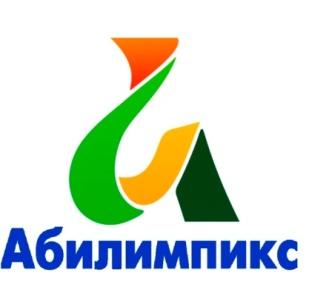 Программа проведения круглого стола в рамках регионального этапа Национального чемпионата «Абилимпикс»«Инклюзивное образование: проблемы, поиски, решения»(28 октября 2020 года)Алексеевка, 2020МЕСТО ПРОВЕДЕНИЯ:ОГАПОУ «Алексеевский колледж»г. Алексеевка, ул. Победы, 22тел. (47234) 3-53-20 (приемная)ВремяМероприятие Место проведенияОтветственные 11.20. -12.20Круглый стол «Инклюзивное образование: проблемы, поиски, решения»1) Реализация системы инклюзивного образования техникума, как фактор развития безбарьерной средыКотлярова Елена Николаевна, директор ОГАПОУ «Бирючанский техникум»2) Инклюзивное образование с инвалидами в ОГАПОУ «Борисовский агромеханический техникум»Литвин Анастасия Артуровна, преподаватель ОГАПОУ «Борисовский агромеханический техникум»3) Психолого-педагогическое сопровождение детей-инвалидов и детей с ОВЗХмыз Елена Викторовна, педагог-психолог ОГАПОУ «Алексеевский агротехнический техникум»4) Правовые основы инклюзивного образованияПридатко Лариса Викторовна, преподаватель ОГАПОУ «Алексеевский колледж»5) Особенности работы с детьми с ОВЗ на занятиях по иностранному языкуМуслиенко Елена Владимировна, преподаватель ОГАПОУ «Алексеевский колледж»6) Повышение квалификации инженерно-педагогических работников техникума в вопросах  инклюзивного образования в условиях современной образовательной организации СПО: опыт и перспективыМасловская Елена Николаевна, заместитель директора ОГАПОУ «Бирючанский техникум»г. Алексеевка, ул. Победы 22, читальный залПридатко Л.В., заместитель директора; Муслиенко Е.В., методист